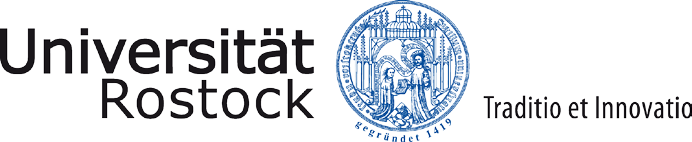 BACHELORARBEIT ZUM THEMAARBEITSTHEMA / TITELBACHELORARBEITWIRTSCHAFTS- UND SOZIALWISSENSCHAFTLICHE FAKULTÄTEIDESSTATTLICHE VERSICHERUNGV.	EIDESSTATTLICHE VERSICHERUNGIch versichere eidesstattlich durch eigenhändige Unterschrift, dass ich die Arbeit selbststän- dig und ohne Benutzung anderer als der angegebenen Hilfsmittel angefertigt habe. Alle Stel- len, die wörtlich oder sinngemäß aus Veröffentlichungen entnommen sind, habe ich als sol- che kenntlich gemacht.Die Arbeit ist noch nicht veröffentlicht und ist in gleicher oder ähnlicher Weise noch nicht als Studienleistung zur Anerkennung oder Bewertung vorgelegt worden. Ich weiß, dass bei Ab- gabe einer falschen Versicherung die Prüfung als nicht bestanden zu gelten hat.Ich bestätige, dass ich den Gutachtern fristgemäß eine elektronische Fassung meiner Ab- schlussarbeit zur Verfügung stelle.B.A.-STUDIENGANG:EINGEREICHT AN DER:WIRTSCHAFTS- UND SOZIALWISSENSCHAFTLICHEN FAKULTÄT DER UNIVERSITÄT ROSTOCKVORGELEGT VON:MATRIKEL-NR.:BEARBEITUNGSZEITRAUM:9 WOCHENERSTGUTACHTERIN:ZWEITGUTACHTERIN:LEHRSTUHL:ROSTOCK:OFFIZIELLER ABGABETERMINRostock,	 	(Tag der tats. Abgabe)(Vollständige Unterschrift)Rostock,	 	(Tag der tats. Abgabe)(Vollständige Unterschrift)